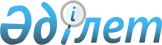 О внесении изменений в решение Зеленовского районного маслихата от 22 декабря 2010 года N 29-1 "О районном бюджете на 2011-2013 годы"
					
			Утративший силу
			
			
		
					Решение Зеленовского районного маслихата Западно-Казахстанской области от 13 декабря 2011 года N 39-1. Зарегистрировано Департаментом юстиции Западно-Казахстанской области 23 декабря 2011 года N 7-7-135. Утратило силу - решением Зеленовского районного маслихата Западно-Казахстанской области от 16 марта 2012 года N 2-3      Сноска. Утратило силу - Решением Зеленовского районного маслихата Западно-Казахстанской области от 16.03.2012 N 2-3      В соответствии с Бюджетным кодексом Республики Казахстан от 4 декабря 2008 года, Законом Республики Казахстан от 23 января 2001 года "О местном государственном управлении и самоуправлении в Республике Казахстан" районный маслихат РЕШИЛ:



      1. Внести в решение Зеленовского районного маслихата "О районном бюджете на 2011-2013 годы" от 22 декабря 2010 года N 29-1 (зарегистрированное в Реестре государственной регистрации нормативных правовых актов за N 7-7-123, опубликованное 15 января 2011 года, 22 января 2011 года, 9 апреля 2011 года, 16 апреля 2011 года, 25 мая 2011 года в газете "Ауыл тынысы" N 3, N 4, N 14, N 15, N 21) следующие изменения:



      1) в пункте 1:

      в подпункте 1) цифру "4 434 468" заменить цифрой " 4 430 468";

      цифру "3 579 828" заменить цифрой "3 575 828";

      в подпункте 2) цифру "4 443 882" заменить цифрой "4 435 382";

      в подпункте 5) цифру "-91 964" заменить цифрой "-87 464";

      в подпункте 6) цифру "91 964" заменить цифрой "87 464";

      в строке "поступление займов" цифру "67 809" заменить цифрой "63 309";



      2) в пункте 3:

      в абзаце первом цифру "886 409" заменить цифрой "877 909";

      в абзаце девятом:

      цифру "53 600" заменить цифрой "49 600";

      цифру "4 000" заменить цифрой "0";

      в абзаце тринадцатом цифру "4 500" заменить цифрой "0";



      3) приложение 1 к указанному решению изложить в новой редакции согласно приложению к настоящему решению.



      2. Настоящее решение вводится в действие с 1 января 2011 года.      Председатель сессии              Е. Киянская

      Секретарь районного

      маслихата                        В. Шохина

Приложение

к решению районного маслихата

N 39-1 от 13 декабря 2011 года

Приложение N 1

к решению районного маслихата

N 29-1 от 22 декабря 2010 года Районный бюджет на 2011 год
					© 2012. РГП на ПХВ «Институт законодательства и правовой информации Республики Казахстан» Министерства юстиции Республики Казахстан
				КатегорияКатегорияКатегорияКатегорияКатегорияСуммаКлассКлассКлассКлассСуммаПодклассПодклассПодклассСуммаСпецификаСпецификаСуммаНаименованиеСумма123456I. Доходы 44304681НАЛОГОВЫЕ ПОСТУПЛЕНИЯ7903371Подоходный налог 2697702Индивидуальный подоходный налог 26977003Социальный налог2002251Социальный налог20022504Налоги на собственность3027591Налоги на имущество2547513Земельный налог62034Налог на транспортные средства293065Единый земельный налог1249905Внутренние налоги на товары, работы и услуги138232Акцизы21503Поступления за использование природных и других ресурсов42504Сборы за ведение предпринимательской и профессиональной деятельности742308Обязательные платежи, взимаемые за совершение юридически значимых действий и (или) выдачу документов уполномоченными на то государственными органами или должностными лицами37601Государственная пошлина37602НЕНАЛОГОВЫЕ ПОСТУПЛЕНИЯ1080001Доходы от государственной собственности57005Доходы от аренды имущества, находящегося в государственной собственности570002Поступления от реализации товаров (работ, услуг) государственными учреждениями, финансируемыми из государственного бюджета25001Поступления от реализации товаров (работ, услуг) государственными учреждениями, финансируемыми из государственного бюджета250004Штрафы, пени, санкции, взыскания, налагаемые государственными учреждениями, финансируемыми из государственного бюджета, а также содержащимися и финансируемыми из бюджета (сметы расходов) Национального Банка Республики Казахстан20001Штрафы, пени, санкции, взыскания, налагаемые государственными учреждениями, финансируемыми из государственного бюджета, а также содержащимися и финансируемыми из бюджета (сметы расходов) Национального Банка Республики Казахстан200006Прочие неналоговые поступления6001Прочие неналоговые поступления6003Поступления от продажи основного капитала5350303Продажа государственного имущества, закреплҰнного за государственными учреждениями535031Продажа земли и нематериальных активов535034ПОСТУПЛЕНИЯ ТРАНСФЕРТОВ 35758282Трансферты из вышестоящих органов государственного управления33506582Трансферты из областного бюджета33506583Трансферты в бюджеты областей, городов Астаны и Алматы2251701Трансферты районным (городам областного значения) бюджетам в случаях возникновения чрезвычайных ситуаций природного и техногенного характера, угрожающих политической, экономической и социальной стабильности административно-территориальной единицы, жизни и здоровью людей, проведения мероприятий общереспубликанского либо международного значения225170функциональная группафункциональная группафункциональная группафункциональная группафункциональная группаСуммаподфункцияподфункцияподфункцияподфункцияСуммаучреждениеучреждениеучреждениеСуммапрограммапрограммаСуммаНаименованиеСумма123456II. ЗАТРАТЫ 44353821Государственные услуги общего характера3455971Представительные, исполнительные и другие органы, выполняющие общие функции государственного управления321120112Аппарат маслихата района161421Услуги по обеспечению деятельности маслихата района (города областного значения)16142122Аппарат акима района649701Услуги по обеспечению деятельности акима района (города областного значения)64970123Аппарат акима района в городе, города районного значения, поселка, аула (села), аульного (сельского) округа2400081Услуги по обеспечению деятельности акима района в городе, города районного значения, поселка, аула (села), аульного (сельского) округа23988022Капитальные расходы государственных органов1289Прочие государственные услуги общего характера24477459Отдел экономики и финансов района 244771Услуги по реализации государственной политики в области формирования и развития экономической политики, государственного планирования, исполнения бюджета и управления коммунальной собственностью района (города областного значения)232772Создание информационных систем12002Оборона17461Военные нужды1746122Аппарат акима района17465Мероприятия в рамках исполнения всеобщей воинской обязанности17463Общественный порядок, безопасность, правовая, судебная, уголовно-исполнительная деятельность01Правоохранительная деятельность0458Отдел жилищно-коммунального хозяйства, пассажирского транспорта и автомобильных дорог района (города областного значения)021Обеспечение безопасности дорожного движения в населенных пунктах04Образование29091981Дошкольное воспитание и обучение165191123Аппарат акима района в городе, города районного значения, поселка, аула (села), аульного (сельского) округа04Поддержка организаций дошкольного воспитания и обучения0464Отдел образования района (города областного значения)1651919Обеспечение деятельности организаций дошкольного воспитания и обучения13857920Обеспечение оборудованием, программным обеспечением детей-инвалидов, обучающихся на дому735021Увеличение размера доплаты за квалификационную категорию учителям школ и воспитателям дошкольных организаций образования192622Начальное, основное среднее и общее среднее образование2269207123Аппарат акима района в городе, города районного значения, поселка, аула (села), аульного (сельского) округа14365Организация бесплатного подвоза учащихся до школы и обратно в аульной (сельской) местности1436464Отдел образования района (города областного значения)22677713Общеобразовательное обучение21896406Дополнительное образование для детей7813110Внедрение новых технологий обучения в государственной системе образования за счет целевых трансфертов из республиканского бюджета09Прочие услуги в области образования474800464Отдел образования района (города областного значения)449291Услуги по реализации государственной политики на местном уровне в области образования 134835Приобретение и доставка учебников, учебно-методических комплексов для государственных учреждений образования района (города областного значения)201867Проведение школьных олимпиад, внешкольных мероприятий и конкурсов районного (городского) масштаба49811Капитальный, текущий ремонт объектов образования в рамках реализации стратегии региональной занятости и переподготовки кадров015Ежемесячные выплаты денежных средств опекунам (попечителям) на содержание ребенка сироты (детей-сирот), и ребенка (детей), оставшегося без попечения родителей10762466Отдел архитектуры, градостроительства и строительства района (города областного значения)42987137Строительство и реконструкция объектов образования4298716Социальная помощь и социальное обеспечение3924702Социальная помощь371805123Аппарат акима района в городе, города районного значения, поселка, аула (села), аульного (сельского) округа03Оказание социальной помощи нуждающимся гражданам на дому0451Отдел занятости и социальных программ района (города областного значения)3718052Программа занятости318035Государственная адресная социальная помощь98926Жилищная помощь 07Социальная помощь отдельным категориям нуждающихся граждан по решениям местных представительных органов24077110Материальное обеспечение детей-инвалидов, воспитывающихся и обучающихся на дому271714Оказание социальной помощи нуждающимся гражданам на дому4601516Государственные пособия на детей до 18 лет2665417Обеспечение нуждающихся инвалидов обязательными гигиеническими средствами и предоставление услуг специалистами жестового языка, индивидуальными помощниками в соответствии с индивидуальной программой реабилитации инвалида583223Обеспечение деятельности центров занятости81219Прочие услуги в области социальной помощи и социального обеспечения20665451Отдел занятости и социальных программ района (города областного значения)206651Услуги по реализации государственной политики на местном уровне в области обеспечения занятости социальных программ для населения1854211Оплата услуг по зачислению, выплате и доставке пособий и других социальных выплат21237Жилищно-коммунальное хозяйство1537241Жилищное хозяйство72885458Отдел жилищно-коммунального хозяйства, пассажирского транспорта и автомобильных дорог района (города областного значения)43202Изъятие, в том числе путем выкупа земельных участков для государственных надобностей и связанное с этим отчуждение недвижимого имущества03Организация сохранения государственного жилищного фонда18204Обеспечение жильем отдельных категорий граждан2500466Отдел архитектуры, градостроительства и строительства района (города областного значения)685653Строительство жилья государственного коммунального жилищного фонда104654Развитие и обустройство инженерно-коммуникационной инфраструктуры5360019Строительства жилья45002Коммунальное хозяйство43784466Отдел архитектуры, градостроительства и строительства района (города областного значения)437846Развитие системы водоснабжения437843Благоустройство населенных пунктов37055123Аппарат акима района в городе, города районного значения, поселка, аула (села), аульного (сельского) округа128418Освещение улиц населенных пунктов90759Обеспечение санитарии населенных пунктов150311Благоустройство и озеленение населенных пунктов2263458Отдел жилищно-коммунального хозяйства, пассажирского транспорта и автомобильных дорог района (города областного значения)2421415Освещение улиц в населенных пунктах016Обеспечение санитарии населенных пунктов154718Благоустройство и озеленение населенных пунктов226678Культура, спорт, туризм и информационное пространство3146341Деятельность в области культуры207391457Отдел культуры, развития языков, физической культуры и спорта района (города областного значения)2073913Поддержка культурно-досуговой работы2073912Спорт3042457Отдел культуры, развития языков, физической культуры и спорта района (города областного значения)30429Проведение спортивных соревнований на районном (города областного значения) уровне30423Информационное пространство82170457Отдел культуры, развития языков, физической культуры и спорта района (города областного значения)752196Функционирование районных (городских) библиотек75219456Отдел внутренней политики района (города областного значения)69512Проведение государственной информационной политики через средства массовой информации69519Прочие услуги по организации культуры, спорта, туризма и информационного пространства22031457Отдел культуры, развития языков, физической культуры и спорта района (города областного значения)94521Услуги по реализации государственной политики на местном уровне в области культуры, развития языков физической культуры и спорта9452456Отдел внутренней политики района (города областного значения)125791Услуги по реализации государственной политики на местном уровне в области информации, укрепления государственности и формирования социального оптимизма граждан115793Реализация региональных программ в сфере молодежной политики10009Топливно-энергетический комплекс и недропользование18409Прочие услуги в области топливно-энергетического комплекса и недропользования1840458Отдел жилищно-коммунального хозяйства, пассажирского транспорта и автомобильных дорог района (города областного значения)184019Развитие теплоэнергетической системы184010Сельское, водное, лесное, рыбное хозяйство, особо охраняемые природные территории, охрана окружающей среды и животного мира, земельные отношения2394591Сельское хозяйство27277459Отдел экономики и финансов района 1723799Реализация мер социальной поддержки специалистов социальной сферы сельских населенных пунктов за счет целевого трансферта из республиканского бюджета17237473Отдел ветеринарии района (города областного значения)100401Услуги по реализации государственной политики на местном уровне в сфере ветеринарии75497Организация отлова и уничтожения бродячих собак и кошек24912Водное хозяйство184885466Отдел архитектуры, градостроительства и строительства района (города областного значения)18488512Развитие системы водоснабжения1848856Земельные отношения8100463Отдел земельных отношений района (города областного значения)81001Услуги по реализации государственной политики в области регулирования земельных отношений на территории района (города областного значения)81009Прочие услуги в области сельского, водного, лесного, рыбного хозяйства, охраны окружающей среды и земельных отношений19197473Отдел ветеринарии района (города областного значения)1919711Проведение противоэпизоотических мероприятий1919711Промышленность, архитектурная, градостроительная и строительная деятельность122252Архитектурная, градостроительная и строительная деятельность12225466Отдел архитектуры, градостроительства и строительства района (города областного значения)122251Услуги по реализации государственной политики в области строительства, улучшения архитектурного облика городов, районов и населенных пунктов области и обеспечению рационального и эффективного градостроительного освоения территории района (города областного1222512Транспорт и коммуникации188161Автомобильный транспорт145031458Отдел жилищно-коммунального хозяйства, пассажирского транспорта и автомобильных дорог района (города областного значения)1450323Обеспечение функционирования автомобильных дорог 145039Прочие услуги в сфере транспорта и коммуникаций4313458Отдел жилищно-коммунального хозяйства, пассажирского транспорта и автомобильных дорог района (города областного значения)431324Организация внутрипоселковых (внутригородских) внутрирайонных общественных пассажирских перевозок431313Прочие374424Регулирование естественных монополий15377454Отдел предпринимательства и сельского хозяйства района (города областного значения)153771Услуги по реализации государственной политики на местном уровне в области развития предпринимательства, промышленности и сельского хозяйства 153779Прочие22065451Отдел занятости и социальных программ района (города областного значения)510522Поддержка частного предпринимательства в рамках программы "Дорожная карта бизнеса - 2020"5105458Отдел жилищно-коммунального хозяйства, пассажирского транспорта и автомобильных дорог района (города областного значения)94771Услуги по реализации государственной политики на местном уровне в области жилищно-коммунального хозяйства, пассажирского транспорта и автомобильных дорог 9477459Отдел экономики и финансов района 748312Резерв местного исполнительного органа района (города областного значения) 748314Обслуживания долга31Обслуживания долга3459Отдел финансов района (города областного значения)321Обслуживания долга местных исполнительных органов по выплате вознаграждений и иных платежей по займам из областного бюджета315Трансферты82281Трансферты8228459Отдел финансов района (города областного значения)82286Возврат неиспользованных (недоиспользованных) целевых трансфертов82287Бюджетные изъятия016Возврат, использованных не по целевому назначению целевых трансфертов020Целевые текущие трансферты в вышестоящие бюджеты в связи с изменением фонда оплаты труда в бюджетной сфере024Целевые текущие трансферты в вышестоящие бюджеты в связи с передачей функций государственных органов из нижестоящего уровня государственного управления в вышестоящий0III. Чистое бюджетное кредитование82550Бюджетные кредиты8255010Сельское, водное, лесное, рыбное хозяйство, особо охраняемые природные территории, охрана окружающей среды и животного мира, земельные отношения825501Сельское хозяйство82550459Отдел экономики и финансов района 8255018Бюджетные кредиты для реализации мер социальной поддержки специалистов социальной сферы сельских населенных пунктов82550КатегорияКатегорияКатегорияКатегорияКатегорияСуммаклассклассклассклассСуммаподклассподклассподклассСуммаНаименованиеСумма5Погашение бюджетных кредитов01Погашение бюджетных кредитов0001Погашение бюджетных кредитов, выданных из государственного бюджета0функциональная группафункциональная группафункциональная группафункциональная группафункциональная группаСуммаподфункцияподфункцияподфункцияподфункцияСуммаучреждениеучреждениеучреждениеСуммапрограммапрограммаСуммаНаименованиеСуммаIV. САЛЬДО ПО ОПЕРАЦИЯМ С ФИНАНСОВЫМИ АКТИВАМИ0Приобретение финансовых активов013Прочие09Прочие0459Отдел экономики и финансов района 014Формирование или увеличение уставного капитала юридических лиц6ПОСТУПЛЕНИЯ ОТ ПРОДАЖИ ФИНАНСОВЫХ АКТИВОВ ГОСУДАРСТВА001Поступления от продажи финансовых активов государства02Поступления от продажи финансовых активов за пределами страны0V. ДЕФИЦИТ (ПРОФИЦИТ) БЮДЖЕТА-87464VI. ФИНАНСИРОВАНИЕ ДЕФИЦИТА (ИСПОЛЬЗОВАНИЕ ПРОФИЦИТА) БЮДЖЕТА874647ПОСТУПЛЕНИЯ ЗАЙМОВ6330901Внутренние государственные займы6330916Погашение займов1868571Погашение займов186857459Отдел экономики и финансов района (города областного значения)1868575Погашение долга местного исполнительного органа перед вышестоящим бюджетом14057222Возврат неиспользованных бюджетных кредитов, выданных из местного бюджета462858000ИСПОЛЬЗУЕМЫЕ ОСТАТКИ БЮДЖЕТНЫХ СРЕДСТВ211012итого доходов4704789итого расходов4704789